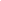 Exercise 1.Write the comparative and superlative form of the adjectives.Exercise 2.Complete the sentences. Use a comparative(-er of more…..) or a superlative(-est or most…..). 1. We stayed at the cheapest hotel in the town. (cheap)2. Our hotel was ______________________ than all the other in the town. (cheap)3. The United States is very large, but Canada is ______________________ . (large)4. What’s ______________________  country in the world? (small)5. Everest is ______________________  mountain in the world. It is ______________________  than any other mountain. (high)6. This building is over 250 meters high, but it’s not ______________________  in the city. (tall)7. Sue and Kevin have got three daughters. _________________ is 14 years old. (old)8. Which is ______________- the bus or the train? (quick)9. Your dog ran ______________of any dogs in the race. (fast)10. Lake Baikal is known as ______________ lake on the earth. (deep)11. The longest way round is _______________ way home. (short)12. I like more ________ seas better than wild seas. (calm)Who is the ______________ student in the class?Who has the ___________ in the class?[Answer]Exercise 1.Write the comparative and superlative form of the adjectives.Exercise 2.Complete the sentences. Use a comparative(-er of more…..) or a superlative(-est or most…..). 1. We stayed at the cheapest hotel in the town. (cheap)2. Our hotel was cheaper than all the other in the town. (cheap)3. The United States is very large, but Canada is larger. (large)4. What’s the smallest country in the world? (small)5.. Everest is the highest mountain in the world. It is higher than any other mountain. (high)6. This building is over 250 meters high, but it’s not the tallest in the city. (tall)7. Sue and Kevin have got three daughters. The oldest is 14 years old. (old)8. Which is quicker - the bus or the train? (quick)9. Your dog ran the fastest of any dogs in the race. (fast)10. Lake Baikal is known as the deepest  lake on the earth. (deep)11. The longest way round is the shortest way home. (short)12. I like more calmer seas better than wild seas. (calm)Instructor’s Comments and AssessmentNameClass DateLesson TypePlan typeLengthRyatt Tesol11.May.2019GrammarPPP35 minLessonLessonTopicWhich one is smaller?Main AimStuden Students will learn “comparative” and “superlative”.Secondary AimStudents will practice their speaking fluency through communicative activity and build up their skills to talk in the form of ‘comparative & superlative’.	Materials and References	PPT materials, computer, screen, board, markers, eraser, worksheet  Student ProfileStudent ProfileStudent ProfileStudent ProfileLevelLower intermediateLower intermediateLower intermediateAgeAdultNumber of Students4DetailNative Korean students. All women.Native Korean students. All women.Native Korean students. All women.Assumptions about students’ knowledge as required for this lesson:Assumptions about students’ knowledge as required for this lesson:Assumptions about students’ knowledge as required for this lesson:Assumptions about students’ knowledge as required for this lesson:Students already may have known how to make basic comparative(-er) and superlative(-est).Students already may have known how to make basic comparative(-er) and superlative(-est).Students already may have known how to make basic comparative(-er) and superlative(-est).Students already may have known how to make basic comparative(-er) and superlative(-est).Anticipated Difficulties and their Solutions:Students may confuse the correct use that how to use ‘comparative’ and ‘superlative’. Teacher will show it by ppt.	My Personal Aim	What I hope most to demonstrate in this lesson is the ability to give a clear instruction.Stage Name: Lead-in(2 min)Purpose of this stage: To relax both the teacher and students. To focus attention on the lesson. Show a picture for students to think about, and then to elicit the target language.Stage Name: Lead-in(2 min)Purpose of this stage: To relax both the teacher and students. To focus attention on the lesson. Show a picture for students to think about, and then to elicit the target language.Stage Name: Lead-in(2 min)Purpose of this stage: To relax both the teacher and students. To focus attention on the lesson. Show a picture for students to think about, and then to elicit the target language.Materials: PPT materials, computer, screen, board, markers, eraser Materials: PPT materials, computer, screen, board, markers, eraser Materials: PPT materials, computer, screen, board, markers, eraser TimingsInteractionsProcedure30 sec2 minT-ST-SHello, everyone. How are you today?Ss answer ( fine) Good. [Elicit]I’ll show you ppt file and you can guess what it is.What is this animal? (rabbit)What word describe this animal? (small)Right. So we can write this. A rabbit is small.Ok. See you next page.(giraffe)What is this animal? (giraffe)What word describe this animal? (tall)Right. So we can write this. A giraffe is tall.Ok. See you next page.(elephant)What is this animal? (elephant)What word describe this animal? (big)Right. So we can write this. An elephant is bigl.Ok. next page.(rabbit, giraffe and elephant)Ok. These animals describe those words.Small, tall and big.You can compare a rabbit and an elephant.A rabbit is ________ than an elephant.What word will be in the blank? (smaller)Right. And then.A rabbit is the ________.What word will be in the blank? (smallest)Right.Stage Name: Presentation(10 min)Purpose of this stage: Make the students think about the situation. To clarify the meaning, form, and pronunciation features of the target language.Stage Name: Presentation(10 min)Purpose of this stage: Make the students think about the situation. To clarify the meaning, form, and pronunciation features of the target language.Stage Name: Presentation(10 min)Purpose of this stage: Make the students think about the situation. To clarify the meaning, form, and pronunciation features of the target language.Materials: PPT materials, computer, screen, board, markers, eraserMaterials: PPT materials, computer, screen, board, markers, eraserMaterials: PPT materials, computer, screen, board, markers, eraserTimingsInteractionsProcedure2 min1 min4 min3 minT-ST-ST-ST-SShow the model sentence on the screen.Model sentence : A rabbit is smaller than an elephant.A rabbit is the smallest.  T read loudly.[   A rabbit is smaller than an elephant.          A rabbit is the smallest.                       ] X2Gesture follow together.(T doesn’t speak)Gesture one student follow. x 4.(T doesn’t speak)CCQIs a rabbit big? (no)Is an elephant bigger than a rabbit? (yes)Is there the smallest animal than a rabbit? (no)FormDo you know how to make comparative or superlative? Very simple.To use a comparative or a superlative, you simply add “-er” or “-est” at the end of the adjectiveTo use a comparative adjective, you follow the basic formula:Noun (subject) + verb + comparative adjective + than + noun (object).A rabbit is smaller than an elephant.To use a superlative adjective, you follow the basic formula:Noun (subject) + verb + the + superlative adjective + noun (object).A rabbit is the smallest.DrillListen. A rabbit is smaller than an elephant.Which words are stressed? (rabbit, smaller and elephant)Show where are the stresses with red mark on the screen.Listen. A rabbit is smallest.Which words are stressed? (rabbit and smallest)Show where are the stresses with red mark on the screen.How to speak  the pronunciation of ‘smaller’ and ‘smallest’?(/ˈsmɔːlə/ and /ˈsmɔːlɪst/) put /-ə/ and /-ɪst/ pronunciation at the end of the word.T read loudly.[   A rabbit is smaller than an elephant.          A rabbit is the smallest.                       ] X2Gesture follow together.(T doesn’t speak)Gesture one student follow. x 4.(T doesn’t speak)Stage Name: Controlled Practice(6 min)Purpose of this stage: Students practice working with the form. Accuracy must be checked.Stage Name: Controlled Practice(6 min)Purpose of this stage: Students practice working with the form. Accuracy must be checked.Stage Name: Controlled Practice(6 min)Purpose of this stage: Students practice working with the form. Accuracy must be checked.Materials: PPT materials, computer, screen, worksheet, board, markersMaterials: PPT materials, computer, screen, worksheet, board, markersMaterials: PPT materials, computer, screen, worksheet, board, markersTimingsInteractionsProcedure1 min3 min1 min1 minTT-STSTS-ST-S[Instruction](Hold the 1st worksheet)“Look at this worksheet.Putting ‘comparative’ and ‘superlative’.Explain example word, ‘quiet’, comparative is ‘quieter” and superlative is ‘the quietest’.”“Do it individually. I’ll give 3 min.”ICQDo you solve with your partner? (no)Hand outStudents work individually“Time is up!! Let’s check answer with your partner.”Pair check.Feedback to check accuracy with students.Stage Name: Less Controlled Practice(7 min)Purpose of this stage: Students practice working with the meaning. Accuracy must be checked.Stage Name: Less Controlled Practice(7 min)Purpose of this stage: Students practice working with the meaning. Accuracy must be checked.Stage Name: Less Controlled Practice(7 min)Purpose of this stage: Students practice working with the meaning. Accuracy must be checked.Materials: board, markersMaterials: board, markersMaterials: board, markersTimingsInteractionsProcedure1 min4 min1 min1 minTT-SST-SS-ST-S[Instruction](Hold the 2nd worksheet)“Look at this worksheet.This time, you can solve these questions. Write down ‘comparative’ type or ‘superlative’ type. Do it individually too. I’ll give you 4 min.”ICQThis time, what type of answer is it? (comparative or superlative)Hand outStudents work individually“Time is up!! Let’s check answer with your partner.”Pair check.Feedback to check accuracy with students.Stage Name: Production – Freer Practice(9 min)Purpose of this stage: Students practice the grammar communicatively.Stage Name: Production – Freer Practice(9 min)Purpose of this stage: Students practice the grammar communicatively.Stage Name: Production – Freer Practice(9 min)Purpose of this stage: Students practice the grammar communicatively.Materials: ppt materials computer. projector, screenMaterials: ppt materials computer. projector, screenMaterials: ppt materials computer. projector, screenTimingsInteractionsProcedure1 min8 minT-SS-S[Instruction]Show the supertive cards.“I have 12 word cards. The word is about the superlative. Who is the _______student in the class? and who has the _______ in the class?You can choose one of these and why. talk about it. I’ll give you 8 min.”Hand out those cards.All students do the conversation.Teacher monitoring. Listen carefully. note down some errors.Stage Name: Wrap-up(1 min)Purpose of this stage: End the lesson on a positive note so that students feel they have achieved progress.Stage Name: Wrap-up(1 min)Purpose of this stage: End the lesson on a positive note so that students feel they have achieved progress.Stage Name: Wrap-up(1 min)Purpose of this stage: End the lesson on a positive note so that students feel they have achieved progress.Materials: board, markersMaterials: board, markersMaterials: board, markersTimingsInteractionsProcedure50 sec10 secT–STLesson feedback.Offer delayed error corrections to the previous stage. If teacher found some errors, write on the board.“Look at the board. I heard this sentence. can you find out mistake? If you find, come up and correct the sentence.”Select 1 student. Come up and correct.“Next time, we will study about irregular adjective.Please read your textbook.”.“Bye students. See you!!” No.AdjectiveComparativeSuperlative1quietquieterthe quietest2kind3hard4simple5quick6slow7clever8gray9soft10smoothtallestoldestcalmestkindestfastestslowestlongest hairlargest bagsmallest phonetoughest friendfewestshoesshortestpenNo.AdjectiveComparativeSuperlative1quietquieterthe quietest2kindkinderthe kindest3hardharderthe hardest4simplesimplerthe simplest5quickquickerthe quickest6noisynosierthe nosiest7cleverclevererthe cleverest8graygrayerthe grayest9softsofterthe softest10smoothsmootherthe smoothest		Pros		Pros		Pros	Cons		Cons		Cons		Change		Change		Change		Overall Comments		Overall Comments		Overall Comments		Grade		Grade		Grade	Above Standard 85%-100%Standard 70%-84%Below Standard 69%-0%InstructorStudent SignatureDateTaute, David